Печатное издание«ВЕСТНИК»03 апреля 2023 г.№ 3 (234)Утвержден 15 декабря 2012 годарешением Думы МО «Майск» № 112с. Майск2023 г.Содержание1. Постановление № 30 от 02.03.2023 г. О проведении на территории МО «Майск» в 2023 году дней защиты от экологической опасности ……………………………………………………..3-7 стр2. Постановление № 32 от 02.03.2023 г  О межведомственной комиссии дляОценки жилых помещений муниципального жилищного фонда и частных жилых помещений,расположенных на территории МО «Майск» в новой редакции…………………………….8-18 стр3. Постановление № 37 от 21.03.2023 г. Отчет администрации МО «Майск» о ходе реализации  муниципальной долгосрочной целевой программы муниципального образования «Майск» «Повышение безопасности дорожного движения на территории муниципального образования «Майск» на 2022-2026 годы» за 2022 год……………………………………..…………..19-20 стр4. Распоряжение № 14 от 03.04.2023 г. О создании комиссии …………………………20-21 стр            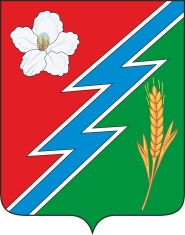 02.03.2023 г. №30 РОССИЙСКАЯ ФЕДЕРАЦИЯИРКУТСКАЯ ОБЛАСТЬОСИНСКИЙ МУНИЦИПАЛЬНЫЙ РАЙОНМАЙСКОЕ СЕЛЬСКОЕ ПОСЕЛЕНИЕ АДМИНИСТРАЦИЯПОСТАНОВЛЕНИЕО ПРОВЕДЕНИИ НА ТЕРРИТОРИИ МО «МАЙСК» В 2023 ГОДУ ДНЕЙ ЗАЩИТЫ ОТ ЭКОЛОГИЧЕСКОЙ ОПАСНОСТИ В соответствии с распоряжением Губернатора Иркутской области от 27 марта 2012года №91-РП «О ежегодном проведении на территории Иркутской области Дней защиты от экологической опасности», статей 3 и 4 Правил благоустройства на территории муниципального образования «Майск», утвержденных Решением Думы муниципального образования «Майск» от 26 октября 2017года №220 (в ред. от 28  февраля 2022года), в рамках реализации мероприятий муниципальной программы «Формирование современной городской среды муниципального образования «Майск» на 2018- 2024 годы», утвержденной Постановлением администрации МО «Майск»  от 28 ноября 2017года №150, руководствуясь статьями 6, 32, 45 Устава муниципального образования «Майск»ПОСТАНОВЛЯЮ:1. Провести на территории муниципального образования «Майск» с 1 апреля по 23 сентября 2023 года Дни защиты от экологической опасности.2. Утвердить организационный комитет по подготовке и проведению на территории муниципального образования «Майск» «Дней защиты от экологической опасности в 2023 году». Приложение №1.3. Утвердить план мероприятий проведению на территории муниципального образования «Майск» «Дней защиты от экологической опасности в 2023 году». Приложение №2.4. Объявить на территории МО «Майск» с 01 апреля по 06 мая 2023 года месячник по санитарной очистке и благоустройству.5. Провести 14, 21 и 28 апреля субботники по санитарной очистке и благоустройству с. Майск и д. Абрамовка.6. Собственникам (правообладателям) зданий (помещений в них) и сооружений, руководителям предприятий, учреждений, домовладельцам, в период месячника обеспечить проведение благоустройства прилегающих территорий.7. Утвердить схему санитарной очистки территории МО «Майск» Приложение №3.8. Данное постановление опубликовать в «Вестнике» и разместить на сайте муниципального образования «Майск».9. Контроль за исполнением настоящего постановления оставляю за собой.Глава муниципального образования  «Майск» С.А. ВороновПриложение №1 к Постановлениюот 02.03.2023г. №30Состав оргкомитета по подготовке и проведению на территории муниципального образования «Майск» Дней защиты от экологической опасности в 2023 годуВоронов С.А. – председатель комиссии, глава МО «Майск».Егорова А.А. - зам. председателя комиссии, начальник общего отдела администрации МО «Майск»Юхнович А.М. -  секретарь комиссии, специалист администрации МО «Майск».Члены комиссии:  Ногина Е.В. – ведущий специалист по земельным вопросам администрации  МО «Майск», муниципальный инспектор по земельному контролю.Говорина Г.И. – заведующий по хозяйственной части МБОУ «Майская СОШ»Самбурова Л.Р. – фельдшер  Майского ФАП. Москвитина Т.И.– руководитель  структурного подразделения  «Абрамовская НШДС»,  депутат Думы МО «Майск».Ананьина Н.А. – староста д.АбрамовкаСавельева Н.П. – заведующая  МБДОУ «Майский детский сад».Пиперко И.А. – директор МБУК «Майский КДЦ».Москвитин А.С. – участковый уполномоченный полиции отдела полиции (дислокация п.Оса) МО МВД России «Боханский».Воронова М.С. – депутат Думы МО «Майск».Копылов А.В.  – депутат Думы МО «Майск».Приложение №2 к Постановлениюот 02.03.2023г. № 30ПЛАНмероприятий по проведению на территории МО «Майск» Дней защиты от экологической опасности в 2023 году Приложение №3  к Постановлению  от 02.03.2023 г. №30Схема санитарной очистки территории МО «Майск»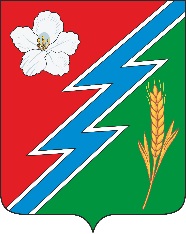 02.03.2023г. № 32РОССИЙСКАЯ ФЕДЕРАЦИЯИРКУТСКАЯ ОБЛАСТЬОСИНСКИЙ МУНИЦИПАЛЬНЫЙ РАЙОНМАЙСКОЕ СЕЛЬСКОЕ ПОСЕЛЕНИЕАДМИНИСТРАЦИЯПОСТАНОВЛЕНИЕО МЕЖВЕДОМСТВЕННОЙ КОМИССИИ ДЛЯОЦЕНКИ ЖИЛЫХ ПОМЕЩЕНИЙ МУНИЦИПАЛЬНОГОЖИЛИЩНОГО ФОНДА И ЧАСТНЫХ ЖИЛЫХ ПОМЕЩЕНИЙ,РАСПОЛОЖЕННЫХ НА ТЕРРИТОРИИ МО «МАЙСК» В НОВОЙ РЕДАКЦИИВ соответствии статьи 14 Жилищного кодекса РФ от 29.12.2004г. №188-ФЗ (в ред. от 29.06.2015), статьи 14 Федерального закона от 06.10.2003 г. № 131-ФЗ «Об общих принципах организации местного самоуправления в Российской Федерации», Положения «О признании помещения жилым помещением, жилого помещения непригодным для проживания и многоквартирного дома аварийным и подлежащим сносу или реконструкции», утвержденного Постановлением Правительства Российской Федерации от 28.01.2006г. №47, руководствуясь пунктом 6 статьи 6 и статьи 32 Устава муниципального образования «Майск»ПОСТАНОВЛЯЮ:1. Создать межведомственную комиссию для оценки жилых помещений муниципального жилищного фонда и частных жилых помещений, расположенных на территории МО «Майск».2. Утвердить Положение о межведомственной комиссии для оценки жилых помещений муниципального жилищного фонда и частных жилых помещений, расположенных на территории МО «Майск», согласно приложению №1 к настоящему постановлению.3. Утвердить Состав межведомственной комиссии для оценки жилых помещений муниципального жилищного фонда и частных жилых помещений, расположенных на территории МО «Майск», согласно приложению №2 к настоящему Постановлению.4. Постановление № 60 от 17.08.2020 года «О межведомственной комиссии для оценки жилых помещений муниципального жилищного фонда и частных жилых помещений, расположенных на территории МО «Майск» считать утратившим силу.5. Настоящее Постановление опубликовать в «Вестнике» и разместить на официальном сайте муниципального образования «Майск» www. maisk-adm.ru.6. Настоящее Постановление вступает в силу с момента опубликования.7. Контроль за исполнением настоящего постановления оставляю за собой.Глава муниципального образования «Майск» С.А.ВороновПриложение 1 к постановлению  от 02.03.2023г. № 32ПОЛОЖЕНИЕо межведомственной комиссии для оценки жилых помещений муниципального жилищного фонда и частных жилых помещений, расположенных на территории МО «Майск»1. Межведомственная комиссия для оценки жилых помещений муниципального жилищного фонда и частных жилых помещений, расположенных на территории МО «Майск» (далее – Комиссия) является постоянно действующим органом при Администрации МО «Майск». Комиссия создаётся с целью признания помещения жилым помещением, жилого помещения пригодным (непригодным) для проживания граждан, а также многоквартирного дома аварийным и подлежащим сносу или реконструкции на основании оценки соответствия указанных помещений и дома установленным в законодательстве требованиям. Администрация МО «Майск» делегирует Комиссии полномочия по оценке соответствия частных жилых помещений, находящихся на территории МО «Майск» установленным законодательством требованиям и по принятию решения о признании этих помещений пригодными (непригодными) для проживания граждан.2. В своей деятельности Комиссия руководствуется действующим законодательством Российской Федерации, законами и нормативными правовыми актами Иркутской области, нормативными правовыми актами МО «Майск», а также настоящим Положением. 3. В состав комиссии входят представители Администрации МО «Майск», председателем комиссии назначается должностное лицо Администрации МО «Майск».В состав комиссии включаются также представители органов, уполномоченных на проведение регионального жилищного надзора (муниципального жилищного контроля), государственного контроля и надзора в сферах санитарно-эпидемиологической, экологической и иной безопасности, защиты прав потребителей и благополучия человека (далее - органы государственного надзора (контроля), а также в случае необходимости, в том числе в случае проведения обследования помещений на основании сводного перечня объектов (жилых помещений), находящихся в границах зоны чрезвычайной ситуации, предусмотренного пунктом 42 Постановления Правительства Российской Федерации от 28.01.2006г. №47 «О признании помещения жилым помещением, жилого помещения непригодным для проживания и многоквартирного дома аварийным и подлежащим сносу или реконструкции, - представители органов архитектуры, градостроительства и соответствующих организаций, эксперты, в установленном порядке аттестованные на право подготовки заключений экспертизы проектной документации и (или) результатов инженерных изысканий. К работе в комиссии привлекается с правом совещательного голоса собственник жилого помещения (уполномоченное им лицо), а в необходимых случаях – квалифицированные эксперты проектно-изыскательских организаций с правом решающего голоса.Состав комиссии утверждается Главой МО «Майск».Председателем комиссии является Глава МО «Майск», заместителем председателя комиссии – начальник общего отдела  Администрации МО «Майск».4. Заседания комиссии проводит председатель комиссии, в его отсутствии заместитель председателя комиссии.   5. Для рассмотрения вопроса о пригодности (непригодности) жилого помещения для проживания и признания многоквартирного дома аварийным заявитель представляет в комиссию по месту нахождения жилого помещения следующие документы: а) заявление о признании помещения жилым помещением или жилого помещения непригодным для проживания и (или) многоквартирного дома аварийным и подлежащим сносу или реконструкции; б) копии правоустанавливающих документов на жилое помещение, право на которое не зарегистрировано в Едином государственном реестре недвижимости; в) в отношении нежилого помещения для признания его в дальнейшем жилым помещением - проект реконструкции нежилого помещения; г) заключение специализированной организации, проводившей обследование многоквартирного дома, - в случае постановки вопроса о признании многоквартирного дома аварийным и подлежащим сносу или реконструкции; д) заключение специализированной организации по результатам обследования элементов ограждающих и несущих конструкций жилого помещения - в случае, если в соответствии с абзацем третьим пункта 44 Постановления Правительства Российской Федерации от 28.01.2006г. №47 «О признании помещения жилым помещением, жилого помещения непригодным для проживания и многоквартирного дома аварийным и подлежащим сносу или реконструкции, предоставление такого заключения является необходимым для принятия решения о признании жилого помещения соответствующим (не соответствующим) установленным в настоящем Положении требованиям;  е) заявления, письма, жалобы граждан на неудовлетворительные условия проживания - по усмотрению заявителя. Заявитель вправе представить заявление и прилагаемые к нему документы на бумажном носителе лично или посредством почтового отправления с уведомлением о вручении либо в форме электронных документов с использованием федеральной государственной информационной системы "Единый портал государственных и муниципальных услуг (функций)" (далее - единый портал), регионального портала государственных и муниципальных услуг (при его наличии) или посредством многофункционального центра предоставления государственных и муниципальных услуг. Заявление, подаваемое в форме электронного документа, подписывается заявителем простой электронной подписью, а прилагаемые к нему электронные документы должны быть подписаны должностными лицами органов (организаций), выдавших эти документы, усиленной квалифицированной электронной подписью (если законодательством Российской Федерации для подписания таких документов не установлен иной вид электронной подписи). Заявитель вправе представить в комиссию указанные в пункте 45(2) Постановления Правительства Российской Федерации от 28.01.2006г. №47 «О признании помещения жилым помещением, жилого помещения непригодным для проживания и многоквартирного дома аварийным и подлежащим сносу или реконструкции, документы и информацию по своей инициативе. 5.1. Комиссия производит:приём и рассмотрение заявления и прилагаемых к нему обосновывающих документов;определение перечня дополнительных документов (заключения соответствующих органов государственного контроля и надзора, заключение проектно-изыскательской организации по результатам обследования элементов ограждающих и несущих конструкций жилого помещения, акт государственной жилищной инспекции Иркутской области о результатах проведенных в отношении жилого помещения мероприятий по контролю), необходимых для принятия решения о признании жилого помещения соответствующим (не соответствующим) установленным законодательством требованиям;определение состава привлекаемых экспертов проектно-изыскательских организаций исходя из причин, по которым жилое помещение может быть признано нежилым, либо для оценки возможности признания пригодным для проживания реконструированного ранее нежилого помещения;составление акта обследования помещения (в случае принятия комиссией решения о необходимости проведения обследования) и составление на основании выводов и рекомендаций, указанных в акте, заключения о признании жилого помещения соответствующим (не соответствующим) установленным законодательством требованиям и пригодным (непригодным) для проживания (далее - заключение) и признании многоквартирного дома аварийным и подлежащим сносу или реконструкции. При этом признание комиссией многоквартирного дома аварийным и подлежащим сносу может основываться только на результатах, изложенных в заключении специализированной организации, проводящей обследование;передача по одному экземпляру заключения заявителю и собственнику жилого помещения (третий экземпляр остается в деле, сформированном комиссией).6. Комиссия рассматривает поступившее заявление или заключение органа, уполномоченного на проведение государственного контроля и надзора, в течение 30 дней с даты регистрации и принимает решение (в виде заключения), указанное в пункте 8 настоящего Положения, либо решение о проведении дополнительного обследования оцениваемого помещения.В ходе работы комиссия вправе назначить дополнительные обследования и испытания, результаты которых приобщаются к документам, ранее представленным на рассмотрение комиссии.В случае если комиссией проводится оценка жилых помещений жилищного фонда Российской Федерации или многоквартирного дома, находящегося в федеральной собственности, орган местного самоуправления не позднее чем за 20 календарных дней до дня начала работы комиссии, а в случае проведения оценки жилых помещений, получивших повреждения в результате чрезвычайной ситуации, - не позднее чем за 15 дней календарных дней до дня начала работы комиссии обязан в письменной форме посредством почтового отправления с уведомлением о вручении, а также в форме электронного документа с использованием единого портала направить в федеральный орган исполнительной власти Российской Федерации, осуществляющий полномочия собственника в отношении оцениваемого имущества, и правообладателю такого имущества уведомление о дате начала работы комиссии, а также разместить такое уведомление на межведомственном портале по управлению государственной собственностью в информационно-телекоммуникационной сети "Интернет".По результатам работы комиссия принимает одно из следующих решений об оценке соответствия помещений и многоквартирных домов установленным в настоящем Положении требованиям: - о соответствии помещения требованиям, предъявляемым к жилому помещению, и его пригодности для проживания; - о выявлении оснований для признания помещения подлежащим капитальному ремонту, реконструкции или перепланировке (при необходимости с технико-экономическим обоснованием) с целью приведения утраченных в процессе эксплуатации характеристик жилого помещения в соответствие с установленными в настоящем Положении требованиями; - о выявлении оснований для признания помещения непригодным для проживания; - об отсутствии оснований для признания жилого помещения непригодным для проживания;  - о выявлении оснований для признания многоквартирного дома аварийным и подлежащим реконструкции; - о выявлении оснований для признания многоквартирного дома аварийным и подлежащим сносу; - об отсутствии оснований для признания многоквартирного дома аварийным и подлежащим сносу или реконструкции. Решение принимается большинством голосов членов комиссии и оформляется в виде заключения. Если число голосов "за" и "против" при принятии решения равно, решающим является голос председателя комиссии. В случае несогласия с принятым решением члены комиссии вправе выразить свое особое мнение в письменной форме и приложить его к заключению.7. По окончании работы комиссия составляет в 3 экземплярах заключение о признании помещения пригодным (непригодным) для постоянного проживания по форме, утвержденной Постановлением Правительства Российской Федерации
от 28.01.2006 № 47, согласно приложению № 1 к настоящему Положению о межведомственной комиссии.8. В случае обследования помещения комиссия составляет в 3 экземплярах акт обследования помещения по форме, утвержденной Постановлением Правительства Российской Федерации от 28.01.2006 № 47,согласно приложению № 2 к настоящему Положению о межведомственной комиссии.На основании полученного заключения, Глава МО «Майск» принимает решение и издает постановление с указанием о дальнейшем использовании помещения, сроках отселения физических и юридических лиц в случае признания дома аварийным и подлежащим сносу или реконструкции или о признании необходимости проведения ремонтно-восстановительных работ.9. Комиссия в 5-дневный срок направляет по 1 экземпляру распоряжения и заключения комиссии заявителю.В случае признания жилого помещения непригодным для проживания, вследствие наличия вредного воздействия факторов среды обитания, представляющих особую опасность для жизни и здоровья человека, либо представляющих угрозу разрушения здания по причине его аварийного состояния или по другим основаниям, предусмотренным  законодательством, решение направляется в Администрацию МО «Майск», собственнику жилья и заявителю не позднее рабочего дня, следующего за днем оформления решения (заключения).10. Решение Администрации МО «Майск» может быть обжаловано заинтересованными лицами в судебном порядке.Решение комиссии оформляется протоколом, который подписывает председательствующий на заседании и лицо, ведущее протокол.11. Организационно-техническое обеспечение Комиссии (ведение протоколов, оповещение членов Комиссии, иные вопросы) осуществляет секретарь комиссии.Приложение № 1 к Положению о межведомственной комиссии для оценки жилых помещений муниципального жилищного фонда и частных жилых помещений, расположенных на территории МО «Майск»ЗАКЛЮЧЕНИЕо признании жилого помещения пригодным (непригодным)для постоянного проживания(месторасположение помещения, в том числе наименования населенного пункта и улицы, номера дома и квартиры)Межведомственная комиссия, назначенная  (кем назначена, наименование федерального органа 	,исполнительной власти, органа исполнительной власти субъекта Российской Федерации, органа местного самоуправления, дата, номер решения о созыве комиссии)в составе председателя  (Ф.И.О., занимаемая должность и место работы)и членов комиссии  (Ф.И.О., занимаемая должность и место работы)при участии приглашенных экспертов  (Ф.И.О., занимаемая должность и место работы)и приглашенного собственника помещения или уполномоченного им лица  (Ф.И.О., занимаемая должность и место работы)по результатам рассмотренных документов  (приводится перечень документов)и на основании акта межведомственной комиссии, составленного по результатам обследования,
(приводится заключение, взятое из акта обследования (в случае проведения обследования), или указывается,что на основании решения межведомственной комиссии обследование не проводилось)приняла заключение о  (приводится обоснование принятого межведомственной комиссией заключенияоб оценке соответствия помещения требованиям, предъявляемым к жилому помещению,и о его пригодности (непригодности) для постоянного проживания)	.Приложение к заключению:а) перечень рассмотренных документов;б) акт обследования помещения (в случае проведения обследования);в) перечень других материалов, запрошенных межведомственной комиссией;г) особое мнение членов межведомственной комиссии:	.Председатель межведомственной комиссииЧлены межведомственной комиссии:Приложение № 2 к Положению о межведомственной комиссии для оценки жилых помещений муниципального жилищного фонда и частных жилых помещений, расположенных на территории МО «Майск» АКТобследования помещения (месторасположение помещения, в том числе наименования населенного пункта и улицы, номера дома и квартиры)Межведомственная комиссия, назначенная  (кем назначена, наименование федерального органа 	,исполнительной власти, органа исполнительной власти субъекта Российской Федерации, органа местного самоуправления, дата, номер решения о созыве комиссии)в составе председателя  (Ф.И.О., занимаемая должность и место работы)и членов комиссии  (Ф.И.О., занимаемая должность и место работы)при участии приглашенных экспертов  (Ф.И.О., занимаемая должность и место работы)и приглашенного собственника помещения или уполномоченного им лица  (Ф.И.О., занимаемая должность и место работы)произвела обследование помещения по заявлению  (реквизиты заявителя: Ф.И.О. и адрес – для физического лица, наименование организации и занимаемая должность – для юридического лица)и составила настоящий акт обследования помещения  (адрес, принадлежность помещения,	.кадастровый номер, год ввода в эксплуатацию)Краткое описание состояния жилого помещения, инженерных систем здания, оборудования и механизмов и прилегающей к зданию территории  	.Сведения о несоответствиях установленным требованиям с указанием фактических значений показателя или описанием конкретного несоответствия  	.Оценка результатов проведенного инструментального контроля и других видов контроля и исследований  (кем проведен контроль (испытание), по каким показателям, какие фактические значения получены)	.Рекомендации межведомственной комиссии и предлагаемые меры, которые необходимо принять для обеспечения безопасности или создания нормальных условий для постоянного проживания  	.Заключение межведомственной комиссии по результатам обследования помещения
	.Приложение к акту:а) результаты инструментального контроля;б) результаты лабораторных испытаний;в) результаты исследований;г) заключения экспертов проектно-изыскательских и специализированных организаций;д) другие материалы по решению межведомственной комиссии.Председатель межведомственной комиссииЧлены межведомственной комиссии:Приложение №2 к постановлению от 02.03.2023г. № 32СОСТАВмежведомственной комиссии для оценки жилых помещений муниципального жилищного фонда и частных жилых помещений, расположенных на территории МО «Майск» Председатель комиссии:Воронов С.А.– Глава муниципального образования «Майск».Заместитель председателя комиссии:Егорова А.А. – начальник общего отдела  администрации МО «Майск». Секретарь комиссии:Юхнович А.М. – специалист 1 категории по работе с населением администрации МО «Майск».Члены комиссии: Ногина Е. В. – ведущий специалист по земельным вопросам администрации МО «Майск», инспектор по муниципальному земельному контролю.Самбурова Л.Р. – фельдшер Майского ФАП; депутат Думы МО «Майск».Халтанова Е.П. – консультант отдела строительства, ЖКХ, транспорта, связи, архитектуры и экологии  Осинского муниципального района - по согласованию.Матвеев А.Г. – заместитель начальника территориального отдела Управления Роспотребнадзора по Иркутской области в Эхирит-Булагатском, Баяндаевском, Осинском, Боханком, Усть-Удинском, Качугском, Жигаловском и Ольхонском районах – по согласованию.Иванов  В.В. - заместитель начальника ОНД и ПР  по УОБО и Ольхонскому району – по согласованию.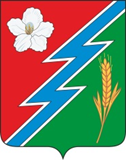 21.03.2023г. №37РОССИЙСКАЯ ФЕДЕРАЦИЯИРКУТСКАЯ ОБЛАСТЬОСИНСКИЙ МУНИЦИПАЛЬНЫЙ РАЙОНМАЙСКОЕ СЕЛЬСКОЕ ПОСЕЛЕНИЕАДМИНИСТРАЦИЯПОСТАНОВЛЕНИЕОТЧЕТ АДМИНИСТРАЦИИ МО «МАЙСК» О ХОДЕ РЕАЛИЗАЦИИ  МУНИЦИПАЛЬНОЙ ДОЛГОСРОЧНОЙ ЦЕЛЕВОЙ ПРОГРАММЫ МУНИЦИПАЛЬНОГО ОБРАЗОВАНИЯ «МАЙСК» «ПОВЫШЕНИЕ БЕЗОПАСНОСТИ ДОРОЖНОГО ДВИЖЕНИЯ НА ТЕРРИТОРИИ МУНИЦИПАЛЬНОГО ОБРАЗОВАНИЯ «МАЙСК» НА 2022-2026 ГОДЫ» ЗА 2022 ГОДВ соответствии с Федеральным Законом от 06.10.2003 года № 131-ФЗ «Об общих принципах организации местного самоуправления в Российской Федерации», Постановлением Правительства  РФ от 3 октября 2013 г. № 864 «О федеральной целевой программе «Повышение безопасности дорожного движения в 2013-2020годах», руководствуясь Уставом муниципального образования «Майск»ПОСТАНОВЛЯЮ:1. Принять к сведению отчет Администрации МО «Майск» о ходе реализации муниципальной долгосрочной целевой программы муниципального образования «Майск»  «Повышение безопасности дорожного движения на территории муниципального образования «Майск» на 2022-2026 годы» за 2022 год (Приложение 1)2. Настоящее постановление опубликовать на официальном сайте администрации муниципального образования «Майск»  www.maisk-adm.ru.3. Контроль за исполнением настоящего постановления оставляю за собой.Глава муниципального образования «Майск» С.А. ВороновПриложение №1 к Постановлениюот 21.03.2023г. №37Отчет Администрации МО «Майск» о ходе реализации муниципальной долгосрочной целевой программы муниципального образования «Майск»  «Повышение безопасности дорожного движения на территории муниципального образования «Майск» на 2022-2026 годы» за 2022 годВ целях повышения безопасности дорожного движения на территории муниципального образования «Майск» в 2022 году на ремонт улично-дорожной сети направлено 3 млн 293 тыс.руб. отремонтировано 1,466 км дорожного полотна по улицам: в с. Майск: ул. Менделеева 631м – 263,43 тыс. руб.;ул. Серебряковка 1000м – 417,50 тыс. руб.ул. Шлюндиха 1000м – 417,50 тыс. руб.Произведено асфальтирование парковки  в с. Майск ул. Трактовая 1000м2. – 1436,7 тыс. руб.Уличное освещение 134,615 тыс. руб. (в т.ч. электроэнергия – 83,5 тыс.руб. аренда опор – 51.145 тыс.руб.Администрацией МО «Майск» регулярно проводилось гредирование дорожной сети МО «Майск»,  ямочный ремонт.В период снегопадов и гололеда, своевременно, силами администрации осуществлялась расчистка снега с проезжей части улиц и дорог. Основным методом борьбы с зимней скользкостью является использование противогололёдного материала (шлак).03.04.2023г. №14РОССИЙСКАЯ ФЕДЕРАЦИЯИРКУТСКАЯ ОБЛАСТЬОСИНСКИЙ МУНИЦИПАЛЬНЫЙ РАЙОНМАЙСКОЕ СЕЛЬСКОЕ ПОСЕЛЕНИЕАДМИНИСТРАЦИЯРАСПОРЯЖЕНИЕО СОЗДАНИИ КОМИССИИ               На основании поступившего заявления входящий № 147 от 03.04.2023г.,   Копыловой Лилии Сергеевны, заведующей Абрамовским сельским клубомРАСПОРЯЖАЮСЬ:1. Создать комиссию для рассмотрения  заявления Копыловой Лилии Сергеевны, заведующей Абрамовским сельским клубом:- Воронов С.А. – председатель комиссии, глава МО «Майск».- Малыгина Ю.Н. – секретарь комиссии, главный бухгалтер администрации МО «Майск».- Егорова А.А. – член комиссии, начальник общего отдела администрации МО «Майск».- Пиперко И.А. – член комиссии, директор МБУК «Майский КДЦ».2.  Настоящее распоряжение опубликовать в «Вестнике» и разместить на официальном сайте администрации МО «Майск» www. maisk-adm.ru.3.  Контроль за исполнением данного распоряжения оставляю за собой..Глава муниципального образования «Майск»                                                        С.А.Воронов№п/пНаименование мероприятий.Срокипроведение.Ответственныйза исполнение.1Рассмотрение плана мероприятий Дней защиты от экологической опасности и схем санитарной очистки населенных пунктов МО «Майск».31 марта 11.00 Оргкомитет 2Обращение Главы муниципального образования к жителям.31 марта Воронов С.А.3Подворовой обход членов комиссии с вручением Обращения Главы и предписаний по благоустройству, материалов по раздельному сбору твердых коммунальных отходов с 3 апреляОргкомитет4Информирование населения об организациях, осуществляющих деятельность по обращению с отходами, материаловс 3 апреляОргкомитет5Подворовое инструктирование жителей членами комиссии по соблюдению  Правил пожарной безопасности, с вручение памятки по ПБ. с 3 апреляОргкомитет6Проведение консультаций для населения по вопросам соблюдения конституционных прав граждан на благоприятную окружающую среду.весь периодОргкомитет7До установка новых аншлагов названия улиц, номеров домов.с 3 апреляОргкомитет8проведение собраний, сходов граждан по вопросам:- организации пастьбы КРС и лошадей, - благоустройства и санитарной очистки населенных пунктов.до 20 апреля Оргкомитет9Организация экологического воспитания и формирования экологической культуры. проведение экологических лекций, бесед, конкурсов в учебных и дошкольных учрежденияхВесь периодРуководители школ, детских садов, МБУК «Майский КДЦ» 10Проведение месячника по санитарной очистке территориис 1 апреля по 06 маяОргкомитет11Проведение субботников и экологических акции по очистке, благоустройству и озеленению:а) общественных территорий: улиц, скверов, мест массового отдыха.б) территорий организаций, учебных и детских учреждений;в) объекты недвижимого (включая объекты незавершенного строительства) имущества и земельных участков, находящихся в собственности пользований;г) территории домовладений и ИЖС14, 21, 28 апреляОргкомитет,руководители предприятий, организаций, население МО «Майск»12Обустройство общественной территории массового отдыха и купания мыс «Поповский»до 10 июляОргкомитет13Организация и проведение мероприятий, экологических акцийОргкомитет13.1Международный день экологических знаний15 апреляРуководители школ, детских садов, МБУК «Майский КДЦ»13.2Международная природоохранная акция «Марш парков»; 18-25 апреляРуководители школ, детских садов, МБУК «Майский КДЦ»13.3Международный день Земли22 апреляРуководители школ, детских садов, МБУК «Майский КДЦ»13.4Международный день биологического разнообразия;22 маяРуководители школ, детских садов, МБУК «Майский КДЦ»13.5Всемирный день борьбы с курением;31 маяРуководители школ, детских садов, МБУК «Майский КДЦ»13.6Международный день защиты детей;1 июняРуководители школ, детских садов, МБУК «Майский КДЦ»13.7Всемирный день окружающей среды;5 июняРуководители школ, детских садов, МБУК «Майский КДЦ»13.8День Байкала1 сентябряРуководители школ, детских садов, МБУК «Майский КДЦ»13.9«Сдай макулатуру – спаси дерево»ежеквартальноРуководители школ, детских садов, МБУК «Майский КДЦ»14Участие в объезде сельских поселений:- по предварительным итогам по санитарному состоянию и благоустройству- Итоговый объездПо графику администрации Осинского муниципального района Воронов С.А.15Контрольные функции, составление протоколов об административном правонарушениис 17 апреляУИ полиции, Ногина Е.В.Юхнович А.М.№п/пНаименование мероприятийСрокипроведенияОтветственныйза исполнение1Определить ответственных в местах санкционированных свалок.31 мартаадминистрация2Составить график работы трактора по вывозу мусора по улицам, по датам, довести до населения31 мартаадминистрация3Выставить аншлаги в закрепленных местах организации свалки5 апреляадминистрация 4Принять меры по ликвидации самовольных свалок отходов мусора МТФ №1, Шелудениха, Щеки.до 1 маяадминистрация5Закрепить ответственных по улицам31 мартаДепутаты Думы на своих участках6Закрепить организации за экологическими зонами31 мартаОргкомитет6.1 В границах прилегающей территории. организации и предприятия всех форм собственности и население МО «Майск»6.2от АЗС «Ориентир» до стелы с.МайскМБОУ «Майская СОШ»6.3от стелы с.Майск до границы МО «Ирхидей»МБУК «Майский КДЦ»6.4от стелы с.Майск ул.Трактовая до границы МО «Ирхидей»Администрация МО «Майск»6.5от комплекса до д.Абрамовка Структурное подразделение «Абрамовская НШДС»6.6место отдыха и купания мыс «Поповский»;МБДОУ «Майский детский сад», МБУК « Майский КДЦ», Администрация МО «Майск»7Обрезка деревьев:-в зоне WiFi связи и интернет Ростелекома,-под ВЛ представляющие угрозу для бесперебойной передачи электрической энергииДо 1 июняАдминистрация МО «Майск», РостелекомОУ ВЭС ИЭСК 8Демонтаж недействующих воздушных линий связи РостелекомДо 1 июняАдминистрация МО «Майск», Ростелеком№(дата)(подпись)(Ф.И.О.)(подпись)(Ф.И.О.)(подпись)(Ф.И.О.)(подпись)(Ф.И.О.)(подпись)(Ф.И.О.)(подпись)(Ф.И.О.)(подпись)(Ф.И.О.)(подпись)(Ф.И.О.)(подпись)(Ф.И.О.)№(дата)(подпись)(Ф.И.О.)(подпись)(Ф.И.О.)(подпись)(Ф.И.О.)(подпись)(Ф.И.О.)(подпись)(Ф.И.О.)(подпись)(Ф.И.О.)(подпись)(Ф.И.О.)(подпись)(Ф.И.О.)(подпись)(Ф.И.О.)